21 января 2022 года № 612В соответствии с частями 4 и 8 статьи 26 Федерального закона от                       5 апреля 2013 года № 44–ФЗ «О контрактной системе в сфере закупок товаров, работ, услуг для обеспечения государственных и муниципальных нужд», постановлением Кабинета Министров Чувашской Республики от 25 августа 2021 года № 413 «О централизации закупок товаров, работ, услуг для обеспечения нужд Чувашской Республики», письмом Государственной службы Чувашской Республики по конкурентной политике и тарифам от 8 октября 2021 года № 12/05-3053 Чебоксарское городское Собрание депутатовР Е Ш И Л О:1. Одобрить прилагаемое к настоящему решению Соглашение об осуществлении полномочий на определение поставщиков (подрядчиков, исполнителей) в сфере закупок товаров, работ, услуг для обеспечения муниципальных нужд города Чебоксары.2. Направить в Государственную службу Чувашской Республики по конкурентной политике и тарифам настоящее решение с приложением подписанного главой города Чебоксары – председателем Чебоксарского городского Собрания депутатов Соглашения об осуществлении полномочий на определение поставщиков (подрядчиков, исполнителей) в сфере закупок товаров, работ, услуг для обеспечения муниципальных нужд города Чебоксары.3. Признать утратившим силу с 1 марта 2022 года:- решение Чебоксарского городского Собрания депутатов от 17 апреля 2014 года № 1403 «О реализации норм Федерального закона от 5 апреля 2013 года № 44–ФЗ «О контрактной системе в сфере закупок товаров, работ, услуг для обеспечения муниципальных нужд»;- решение Чебоксарского городского Собрания депутатов от 1 июля 2014 года № 1509 «О внесении изменений в решение Чебоксарского городского Собрания депутатов от 17 апреля 2014 года № 1403 «О реализации норм Федерального закона от 5 апреля 2013 года № 44–ФЗ «О контрактной системе в сфере закупок товаров, работ, услуг для обеспечения государственных и муниципальных нужд»;- решение Чебоксарского городского Собрания депутатов от 3 марта 2016 года № 191 «О внесении изменений в Порядок взаимодействия заказчиков с уполномоченным органом на определение поставщиков (подрядчиков, исполнителей) при осуществлении закупок товаров, работ, услуг, утвержденный решением Чебоксарского городского Собрания депутатов от 17 апреля 2014 года № 1403 «О реализации Федерального закона от 5 апреля 2013 года № 44–ФЗ «О контрактной системе в сфере закупок товаров, работ, услуг для обеспечения государственных и муниципальных нужд»;- решение Чебоксарского городского Собрания депутатов от 30 июня 2016 года № 347 «О внесении изменений в решение Чебоксарского городского Собрания депутатов от 17 апреля 2014 года № 1403 «О реализации норм Федерального закона от 5 апреля 2013 года № 44–ФЗ «О контрактной системе в сфере закупок товаров, работ, услуг для обеспечения государственных и муниципальных нужд»;- решение Чебоксарского городского Собрания депутатов от 22 декабря 2016 года № 589 «О внесении изменений в Порядок взаимодействия заказчиков с уполномоченным учреждением на определение поставщиков (подрядчиков, исполнителей) при осуществлении закупок товаров, работ, услуг, утвержденный решением Чебоксарского городского Собрания депутатов от 17 апреля 2014 года № 1403 «О реализации Федерального закона от 5 апреля 2013 года № 44–ФЗ «О контрактной системе в сфере закупок товаров, работ, услуг для обеспечения государственных и муниципальных нужд»;- решение Чебоксарского городского Собрания депутатов от 28 ноября 2017 года № 1011 «О внесении изменений в Порядок взаимодействия заказчиков с уполномоченным учреждением на определение поставщиков (подрядчиков, исполнителей) при осуществлении закупок товаров, работ, услуг, утвержденный решением Чебоксарского городского Собрания депутатов от 17 апреля 2014 года № 1403 «О реализации Федерального закона от 5 апреля 2013 года № 44–ФЗ «О контрактной системе в сфере закупок товаров, работ, услуг для обеспечения государственных и муниципальных нужд»;- решение Чебоксарского городского Собрания депутатов от 14 марта 2019 года № 1570 «О внесении изменений в Порядок взаимодействия заказчиков с уполномоченным учреждением на определение поставщиков (подрядчиков, исполнителей) при осуществлении закупок товаров, работ, услуг, утвержденный решением Чебоксарского городского Собрания депутатов от 17 апреля 2014 года № 1403 «О реализации Федерального закона от 5 апреля 2013 года № 44–ФЗ «О контрактной системе в сфере закупок товаров, работ, услуг для обеспечения государственных и муниципальных нужд»;- решение Чебоксарского городского Собрания депутатов от 29 мая 2019 года № 1670 «О внесении изменения в Порядок взаимодействия заказчиков с уполномоченным учреждением на определение поставщиков (подрядчиков, исполнителей) при осуществлении закупок товаров, работ, услуг, утвержденный решением Чебоксарского городского Собрания депутатов от 17 апреля 2014 года № 1403 «О реализации норм Федерального закона от 05 апреля 2013 года № 44–ФЗ «О контрактной системе в сфере закупок товаров, работ, услуг для обеспечения государственных и муниципальных нужд»;- решение Чебоксарского городского Собрания депутатов от 3 марта 2020 года № 2047 «О внесении изменений в решение Чебоксарского городского Собрания депутатов от 17 апреля 2014 года № 1403 «О реализации норм Федерального закона от 5 апреля 2013 года № 44–ФЗ «О контрактной системе в сфере закупок товаров, работ, услуг для обеспечения государственных и муниципальных нужд»;- решение Чебоксарского городского Собрания депутатов от 23 декабря 2021 года № 594 «О внесении изменений в Порядок взаимодействия заказчиков с уполномоченным учреждением на определение поставщиков (подрядчиков, исполнителей) при осуществлении закупок товаров, работ, услуг, утвержденный решением Чебоксарского городского Собрания депутатов от 17 апреля 2014 года № 1403».4. Уполномочить с 1 марта 2022 года администрацию города Чебоксары на осуществление контроля в сфере закупок для обеспечения муниципальных нужд.5. Настоящее решение вступает в силу со дня его подписания.6. Опубликовать настоящее решение в Вестнике органов местного самоуправления города Чебоксары и разместить на сайте Чебоксарского городского Собрания депутатов в информационно-телекоммуникационной сети «Интернет».7. Контроль за исполнением настоящего решения возложить на постоянную комиссию Чебоксарского городского Собрания депутатов по бюджету (Е.Н. Кадышев).Глава города Чебоксары                                                                 О.И. КортуновПриложениек решению Чебоксарского городского Собрания депутатовот 21 января 2022 года № 612СОГЛАШЕНИЕоб осуществлении полномочий на определение поставщиков (подрядчиков, исполнителей) в сфере закупок товаров, работ, услуг для обеспечения муниципальных нужд города Чебоксарыгород Чебоксары 						               «____» ________ 2022 г.Чувашская Республика в лице Главы Чувашской Республики Николаева Олега Алексеевича, действующего на основании Конституции Чувашской Республики, с одной стороны, и муниципальное образование город Чебоксары (далее – Муниципальное образование) в лице главы города Чебоксары Кортунова Олега Игоревича, действующего на основании Устава муниципального образования города Чебоксары – столицы Чувашской Республики, принятого решением Чебоксарского городского Собрания депутатов от 30 ноября 2005 года № 40, с другой стороны, совместно именуемые «Стороны», в соответствии с частями 4 и 8 статьи 26 Федерального закона от 5 апреля 2013 года № 44–ФЗ «О контрактной системе в сфере закупок товаров, работ, услуг для обеспечения государственных и муниципальных нужд» (далее – Федеральный закон) заключили настоящее Соглашение о нижеследующем.I. Предмет СоглашенияКазенное учреждение Чувашской Республики «Региональный центр закупок Чувашской Республики» (далее – Уполномоченное учреждение) осуществляет полномочия уполномоченного органа Муниципального образования на определение поставщиков (подрядчиков, исполнителей) для муниципальных заказчиков и муниципальных бюджетных учреждений Муниципального образования (далее – Заказчик).II. Порядок взаимодействия, права, обязанности и полномочия Уполномоченного учреждения и ЗаказчикаПорядок взаимодействия, права, обязанности и полномочия Уполномоченного учреждения и Заказчика определяются постановлением Кабинета Министров Чувашской Республики от 25 августа 2021 года № 413 «О централизации закупок товаров, работ, услуг для обеспечения нужд Чувашской Республики».III. Срок действия Соглашения, порядок внесения изменений и расторжения3.1. Соглашение заключено на неопределенный срок и вступает в силу с                       1 марта 2022 года.3.2. Стороны по взаимному согласию могут вносить в Соглашение изменения и дополнения, которые оформляются в письменном виде, вступают в силу со дня их подписания уполномоченными представителями Сторон и являются неотъемлемой частью Соглашения.3.3. Соглашение может быть расторгнуто по инициативе любой из Сторон при условии письменного уведомления другой Стороны не позднее чем за один месяц до предполагаемой даты расторжения настоящего Соглашения.  IV. Заключительные положения4.1. Соглашение составлено в двух экземплярах, имеющих одинаковую юридическую силу, по одному для каждой из Сторон.4.2. Соглашение содержит в себе все договоренности между Сторонами относительно его предмета. Во всем, что не предусмотрено Соглашением, Стороны руководствуются законодательством Российской Федерации и законодательством Чувашской Республики. V. Подписи СторонЧувашская РеспубликаЧебоксарское городскоеСобрание депутатовРЕШЕНИЕ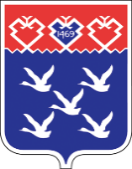 Чǎваш РеспубликиШупашкар хулиндепутатсен ПухăвĕЙЫШĂНУЧувашская Республика Муниципальное образование город Чебоксары	Глава Чувашской РеспубликиГлава города Чебоксары	____________ О.А. Николаев___________О.И. Кортунов  